Antwoordenblad Financieel H5Opgave 1: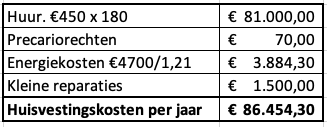 Opgave 2:Daling van de verkoopprijsKleding uit de mode raaktBreukBederfKwaliteitsafnameDiefstalOpgave 3:3.800/50 = 76 keerEr zijn geen boeketten op voorraad. Als de bloemist net heeft besteld krijgen ze 50 stuks binnen. De gemiddelde voorraad is (50 + 0 /2) = 25 boeketten.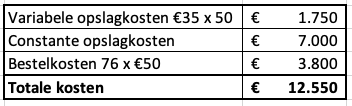 Opgave 4:Brutosalaris, de vakantietoeslag en een eventuele bonus of eindejaaruitkering.Opgave 5: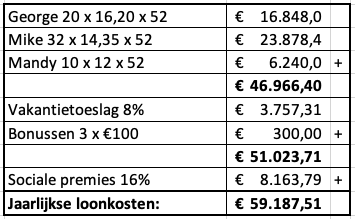 Opgave 6:Kapitaal, interestpercentage en tijdsperiode.Opgave 7:(30-17+27) = 40 dagen Rente = €40.000 x 6 x 40 /36.000 = €266,65Opgave 8:Onderhoudskosten, energiekosten, reparaties en verzekeringskosten.Opgave 9: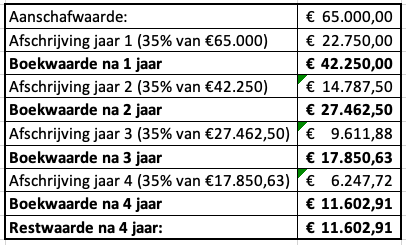 Opgave 10:Jaarlijkse afschrijving= (€325.000+€28.000) - €150.000/25 = €8120(325.000+28.000+180.000)/2= €266.500 x 5% = €279.825Opgave 11:(€55.000 + €5.800) - 9000/8= €6.475€60.800+9000/2 = €34.900 €34.900/100 x 6 = €2094Afschrijvingskosten: 		€6.475Rentekosten: 			€2094Complementaire kosten:	€7200 +Totale kosten per jaar:	€15.769€15.769/2100 = €7,51 per uur